Уважаемые друзья!Международное агентство по развитию культуры, образования и науки (IADCES) в сотрудничестве с Университетом Джона Хопкинса (США) приглашает вас к публикации в научном периодическом журнале American Journal of Philology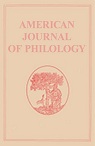                                     ISSN 0002-9475Американский журнал филологииЖурнал зарегистрирован в США. В журнале публикуются материалы по общественным и гуманитарным наукам. Он включает в себя основные статьи и обзорные статьи и необычно широкое обозрение книг, изданных по всему миру на английском и других языках. Статьи принимаются на английском, немецком, французском, испанском, итальянском, турецком, арабском, китайском, японском, польском, болгарском, русском и украинском языках.  Периодичность выхода – 4 номера в год. Часть тиража издания отправляется в  библиотеки крупнейших университетов мира.Журнал предназначен для студентов, магистрантов, аспирантов, докторантов, соискателей, молодых специалистов, преподавателей, научных работников различных стран. Материалы издания размещаются в SCOPUS and Web of Science.  Source Normalized Impact per Paper (SNIP): 0.322
SCImago Journal Rank (SJR): 0.181Impact factor: 0.4855-Yr impact factor: 1.160*2016 Journal Citation Reports®, Thomson ReutersКрайний срок подачи документов для ближайшего следующего выпуска журнала является 25 апреля 2017.Срок рассылки издания – до 180 рабочих дней после окончания приема статей. Основные рубрики журнала:Филология и лингвистика Искусство и Гуманитарные науки История Социальные науки Международные отношения Психология Педагогика Социология Философия ЖурналистикаРедакционная коллегия:EditorDavid H. J. Larmour, Texas Tech UniversityBook Review EditorPeter Miller, Texas Tech UniversityAssociate EditorsKaren Bassi, University of California, Santa CruzPeter Miller, Texas Tech University Richard J. A. Talbert, University of North Carolina, Chapel Hill Gareth D. Williams, Columbia UniversityEditorial BoardRuby Blondell, University of Washington Deborah Boedeker, Brown University Kathleen M. Coleman, Harvard University Lillian Doherty, University of Maryland, College Park Joseph Farrell, University of Pennsylvania Michael A. Flower, Princeton University Barbara K. Gold, Hamilton CollegeThomas Hawkins, Ohio State UniversityStephen E. Hinds, University of Washington David Konstan, New York University Sheila Murnaghan, University of Pennsylvania Carole Newlands, University of Wisconsin, Madison Andrea Nightingale, Stanford University Jan Opsomer, University of LeuvenDiana J. Spencer, University of BirminghamPaul Woodruff, University of Texas, AustinКак опубликовать статьюОтправьте статью и сведения об авторе на адрес редакции: agency.iadces@gmail.com Статьи принимаются только по электронной почте.После прохождения рецензирования Вы в течение 20 дней получите сообщение по почте с полным расчетом стоимости и всеми возможными способами оплаты.Оплатите услуги за обработку статьи и ее публикацию по высланным реквизитам. После издания журнала мы сразу отправим Вам его по почте. Стоимость услугСпособы оплаты:Перевод на банковский счет в евро в Австралию или США (Внимание! При использование этого способа оплаты банками дополнительно взымается  комиссия за перевод денежных  средств в размере до 20 евро).Международная платежная система Skrill – оплата бизнес-счета организации в Skrill.Международная платежная система Neteller – оплата бизнес-счета организации в Neteller.Международная платежная система WebMoney – оплата лицевого счета организации в WebMoney.Оплата возможна как в евро так и в долларах США.К тексту статьи необходимо прислать сведения об авторе по следующей форме:Общие требования к оформлению статей и сведений об автореКонтакты: International Agency for Development of Culture, Education and Science Level 7/ 30 Collins St, Melbourne, VIC 3000, Australia e-mail: iadces.agency@gmail.comwww.iadces.orgТиповое оформление титульной страницы статьиЕсли статья написана на русском или ином языке (кроме английского), то сначала располагаются блоки «Заглавие – Информация об авторе - Аннотация - Ключевые слова», переведенные на английский язык. Если статья написана на английском языке, перевод и размещение в статье блоков «Заглавие - Информация об авторе - Аннотация - Ключевые слова» на русский или иной язык не требуется.Приложение 1.Пример оформления статьи на английском языкеTITLE                                                         Amanda Ross, University of Oxford  Abstract:  Text. Text. Text. Text. Text. Text. Text. Text
  Keywords: Text. Text. Text. Text. Text. Text. Text. TextText. Text. Text[1]. Text. Text. Text. Text. Text. Text. Text. Text. Text. Text. Text. Text. Text. Text. Text. Text. Text. Text. Text. Text[2]. Text. Text. Text. Text. Text. Text. Text. Text. Text. Text. Text. Text. Text. Text. Text. Text. Text. Text. Text. Text. Text. Text. Text. Text. Text. Text. Text. Text. Text. Text. Text. Text. Text. Text. Text. Text. Text. Text. Text. Text. Text. Text.References:Aretha F. Ball, To Know Is Not Enough: Knowledge, Power, and the Zone of Research,  Education and Research, October 2014, 41:  P.283Алексеев М.И. Образование и наука. Москва, 2015. -  С.111Пример оформления статьи на русском или ином другом языке (кроме английского)                                                        TITLE                                                                Amanda Ross, University of Oxford  Abstract:  Text. Text. Text. Text. Text. Text. Text. Text
  Keywords: Text. Text. Text. Text. Text. Text. Text. Text                                                   ЗАГЛАВИЕ                                                  Аманда Росс, Оксфордский университет  Аннотация: Текст. Текст. Текст. Текст. Текст. Текст. Текст. Текст. Текст.  Ключевые слова: Текст. Текст. Текст. Текст. Текст. Текст. Текст. Текст. Текст. Текст. Текст[1].  Текст. Текст. Текст. Текст. Текст. Текст. Текст. Текст. Текст. Текст. Текст. Текст. Текст. Текст. Текст. Текст [2]. Текст. Текст. Текст. Текст. Текст. Текст. Текст. Текст. Текст. Текст. Текст. Текст. Текст. Текст. Текст. Текст. Текст. Текст. Текст. Текст. Текст. Текст. Текст. Текст. Текст. Текст. Текст. Текст. Текст. Текст. Текст. Текст.Список литературы:Aretha F. Ball, To Know Is Not Enough: Knowledge, Power, and the Zone of Research,  Education and Research, October 2014, 41:  P.283Алексеев М.И. Образование и наука. Москва, 2015. -  С.111УслугаСтоимостьПубликация 1 статьи в журнале объемом до 8 страниц текста 60 евроРисунки (фото, диаграммы), формулы или таблицы в тексте статьи + 20% к итоговой стоимости публикации статьиПубликация 1 стр. текста свыше включенного объема 6 евроТип изданияAmerican Journal of PhilologyAmerican Journal of PhilologyРусский языкПеревод на английский языкФамилия, имя, отчество авторанеобходимоНазвание статьинеобходимоТематическая рубрика статьи необходимоМесто работы или учебы, должностьпо возможностиУченая степень, ученое званиепо возможностиКонтактный телефон и адрес электронной почтынеобходимоКоличество экземпляров журналанеобходимоДомашний почтовый адрес с индексом для отправки издания.После адреса – ФИО получателя бандероли необходимоНазвание файла со сведениями об авторе (заявка на публикацию)Отдельный файл с названием «Заявка – Фамилия автора» (например, Заявка –Росс)Название файла со статьейОтдельный файл с названием «Название рубрики статьи – Фамилия автора»(например, «Философия науки–Росс»)Тип файловMicrosoft Word 97-2013 (doc, rtf)Размер листаА4Поляверхнее и нижнее - , левое - , правое - ШрифтArial, кегль 14, интервал 1,5Выравнивание текстапо ширинеАбзац (отступ).Нумерация страницне ведетсяАннотация статьиПеред основным текстом располагается аннотация статьи, объем – 2-3 предложения. Также высылается перевод аннотации на английский язык.Список ключевых словПосле аннотации помещаются ключевые слова, характеризующие статью, до 8 слов. Также высылается перевод ключевых слов на английский язык.Оформление списка литературыЛитература подается в последовательности размещения ссылок на страницах текста, помещается в конце статьи и нумеруется. Пример оформления см. в Приложении 1.Рисунки / диаграммыЧерно-белые, внедрены в текстФормулыСозданные во встроенном редакторе формул WordОбъем статьидо 8 страниц и более